Задача 1.  Изобразить на комплексной плоскости множество D, заданное неравенствами:D = {z : |z − i| ≤ 2, |π/2 − arg z| > π/3} .Решение. Неравенство |z − i| ≤ 2 задает на комплексной плоскости замкнутый круг D1 радиуса 2 c центром в точке z = i; неравенство|π/2 − arg z|  >   π/3  задает  множество  точек  D2,  аргументы  которыхпо модулю больше π/2 на π/3, то есть arg z < π/6 и arg z > 5π/6. Множество D является пересечением множеств D1 и D2. Множества D1, D2 и D изображены на рисунке 1.б) Изобразить на комплексной плоскости множество D, заданное неравенствами:D = {z : |z| > 2 − Rez,	0 ≤ arg z ≤ π/4} .Решение.  Обозначим z  =  x + iy, тогда неравенство |z| >  2 − Rez в  координатах  (x, y)  примет  вид     x2 + y2   >   2 − x.  Если  x   >   2, то неравенство |z| > 2 − Rez справедливо при любом вещественном значении y; если же x ≤ 2, то из неравенства  x2 + y2  >  2 − x следует x2 + y2 > (2 − x)2. Отсюда имеем, что при x ≤ 2 выполнено неравенство y2 > 4 (1 − x). Точки, удовлетворяющие этому неравенству, лежат правее параболы y2 = 4 (1 − x). Таким образом, мы получили, что D1 - множество точек комплексной плоскости, удовлетворяющих неравенству |z| > 2 − Rez, лежит правее параболы y2 = 4 (1 − x). Неравенство 0 ≤ arg z ≤ π/4 задает множество D2, представляющее собой замыкание внутренности угла, сторонами которого являются лучи ϕ = 0 и ϕ = π/4. Множество D является пересечением множеств D1 и D2 (см. рисунок 2).12	Задание 2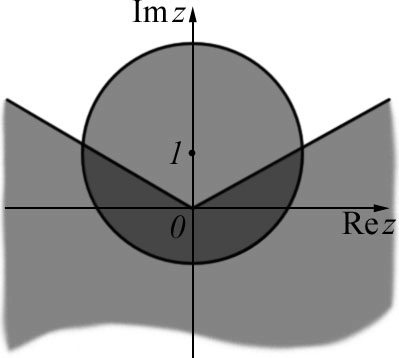 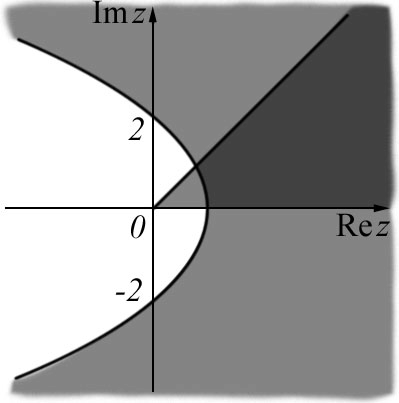 Рис. 1: к решению задания 2а.	Рис. 2: к решению задания 2б.Варианты задания 1Изобразить на комплексной плоскости множество D.1. D = {z : 2 ≤ |z + 2| < 3, −π/2 < arg z ≤ π/2};2. D = {z : 1 ≤ |z + 1 − 2i| ≤ 3, π ≤ arg z < 2π}; 3. D = {z : 1 ≤ |z + 3 − 2i| < 4, | arg z| ≤ 3π/4}; 4. D = {z : 2 < |z + 2 − 2i| ≤ 5, | arg z| > π/2};5. D = {z : |z| > 3 + Rez, π/2 ≤ arg z < 2π/3};6. D = {z : |z + 2 + 3i| < 3 + z, π ≤ arg z ≤ 3π/2};7. D = {z : |z| ≤ 5, |3π/2 − arg z| < π/3};8. D = {z : |z| < 6 − Imz, |z| ≤ 4};9. D = {z : |z| ≥ 3 − Rez, |z| > 4};10. D = {z : |z| > 3, |z − 4| ≤ 2, −π/2 ≤ arg z < 0};11.  D = {z : |z − 1| < 1, z + z¯ ≤ 1};12. D = {z : |z + i| ≤ 1, |3π/2 − arg z| < π/3};13. D = {z : |z − 3 + 2i| ≤ 2, 0 < Re(iz) ≤ 1};14. D = {z : |z| > 1 + Rez, |z − i| ≤ 2};15. D = {z : 1 < |z − 1| ≤ 2, π/4 ≤ arg z < π/3};16. D = {z : |z| ≤ 4 + Imz, |z − 1/2| < 4};17.  D = {z : |z − 4 − 3i| ≥ 2, z + z¯ < 1};18. D = {z : |z + 1 − i| > √2, |Re(iz)| ≤ 1};19. D = {z : |z − i| ≤ 2, |3π/2 − arg z| < π/6};20. D = {z : |z| > 1 − Rez, |z + i| ≤ 1};21. D = {z : |z| > 1, −1 < Imz ≤ 1, 0 < Rez ≤ 2};22. D = {z : |z − 1| > 1, −1 ≤ Imz < 0, 0 ≤ Rez < 3};23. D = {z : |z + i| < 1, −3π/4 ≤ arg z ≤ −π/4};24. D = {z : |z − i| ≤ 1, −π/2 < arg (z − i) < π/4};25.  D = {z : zz¯ < 2,  Rez < 1,  Imz > −1};26.  D = {z : 1 < zz¯ < 2,  Rez > 0,  0 ≤ Imz ≤ 1};27. D = {z : |z − 1| < 1, arg z ≤ π/4, arg (z − 1) > π/4};28. D = {z : |z − i| < 1, arg z ≥ π/4, arg (z + 1 − i) ≤ π/4};29. D = {z : |z − 2 − i| ≥ 1, 1 ≤ Rez < 3, 0 < Imz ≤ 3};30. D = {z : |Rez| ≤ 1, |Imz| < 2, |z − 2| > 2}.Задача 2.  Найти все значения функции в указанной точке: 1 + i  −iРешение.	Данное	выражение	является	значением	многозначной функции w (z) = z−i в точке z = (1 + i) /2. По определению имеем:z−i = exp (−i Ln z) = exp [−i (ln |z| + i (arg z + 2πk))] ,где k =  0, ±1, ±2, . . Варианты задания 2Вычислить все значения функции в указанной точке.1. 32+i;2. i1+i;3. Ln (1 + i) ;4. (−	√2 ;5. 4i;6. (3 + 4i)1+i ;7.  1−i   1+i ;8.  1−i   1−i ;9. Ln (2 − 3i) ;10. Ln (−2+3i) 11. cos (5 − i) ; 12. sin (15i)13. tg (2 − i) ;14. sh (−3 + i) ;exp(exp i);exp exp  1 + πi  ;17. cos (2 + i) ;sin (2i) ;ctg (2 + i)20. cth (2 + i) 